Открытый Чемпионат и Первенство Липецкой области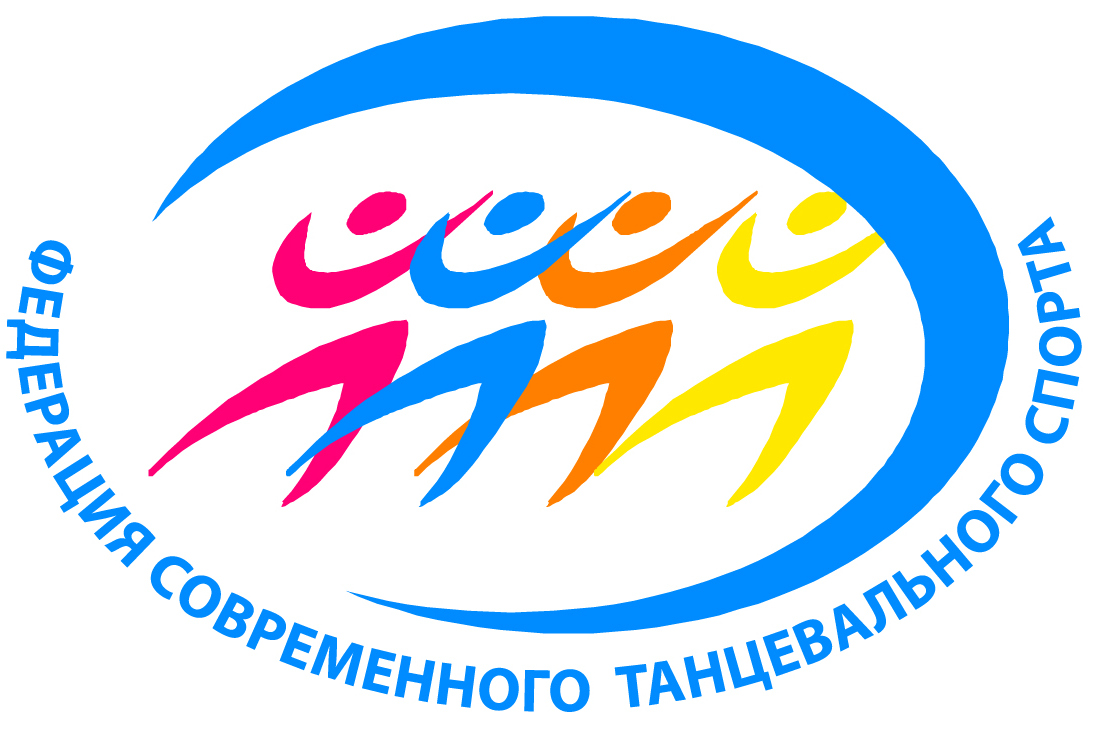 по современному танцевальному спортуДата:24 ноября 2018 годаМесто:город Липецк, МАУК «Городской дворец культуры»,  ул.Коммунистическая 20.Организаторы:Федерация современного танцевального спорта,  МАУК «Городской дворец культуры»,Федерация современного танца Липецкой областипри поддержке Управления культуры и туризма Липецкой областиДисциплины:Возрастные группы:Беби (до 6 лет), дети (7-9 лет), ювеналы (10-13 лет), юниоры (14-16 лет), взрослые (17 лет и старше). Разбивка по возрастным группам осуществляется компьютерной программой. В дуэтах и группах возраст определяется по старшему участнику.Категории:Соло, дуэт, малая группа, формейшн, продакшн. Порядок проведения:Программа будет уточнена после предварительной регистрации и вывешена на сайте ФСТС www.rusdance.ru  за двое суток до начала турнираУчастники:Все желающие, выполнившие регистрационные условия и  соблюдающие правила проведения соревнований ФСТС.Правила:По правилам ФСТС. Правила на сайте www.rusdance.ru Регистрация и заявки:Принимаются он-лайн до 20 ноября на сайте: www.rusdance.ru. Подробная инструкция здесь: http://rusdance.ru/document/36 Вопросы в случае затруднений: 8-920-408-80-90, popov-nikolai@yandex.ru.В случае наличия изменений, пожалуйста, внесите все изменения заблаговременно он-лайн до окончания регистрации.Судьи:Аттестованные судьи ФСТС, судьи по приглашению. Награждение:Медали, кубки, дипломы, согласно правилам ФСТСПлощадка:20х15 метров.Финансовые условия:Для членов Федерации благотворительный взнос за участие: соло - 500 рублей, дуэты -400 рублей, малые группы, формейшн, продакшн – 300 рублей с человека за танец. Не члены Федерации оплачивают на 150 рублей больше соответственно. Входные билеты для зрителей – 300 рублей. Музыкальное сопровождение:Музыкальное сопровождение загружается на сайте для регистрации в момент регистрации. Пожалуйста, не забудьте это сделать.Справки:        тел.8-903-699-4990 Сергей Сушков       lfst@yandex.ru     